Приложениек  Постановлению администрации Палехского муниципального районаот  __________    № _____ - пП О Л О Ж Е Н И Ео составе, порядке подготовки генеральных планов Палехского городского и сельских поселений, входящих в состав Палехского муниципального района, о порядке подготовки и внесения изменений в такие планы, а также о составе и порядке подготовки планов их реализации1. Общие положения1. Настоящее Положение о составе, порядке подготовки генеральных планов Палехского городского и сельских поселений, входящих в состав Палехского муниципального района, о порядке подготовки и внесения изменений в такие планы, а также о составе и порядке подготовки планов их реализации  (далее – Положение) разработано в соответствии с Федеральным законом от 6 октября 2003 года № 131-ФЗ «Об общих принципах организации местного самоуправления в Российской Федерации», Градостроительным кодексом Российской Федерации.2. Настоящее Положение определяет состав, процедуру подготовки генеральных планов Палехского городского и сельских поселений, входящих в состав Палехского муниципального района (далее – генеральный план), о порядке подготовки и внесения изменений в такие планы, а также о составе и порядке подготовки планов их реализации.2. Состав генерального плана3. Содержание и состав генерального плана определяется в соответствии с Градостроительным кодексом Российской Федерации и Законом Ивановской области от 14. 07. 2008г. N 82-ОЗ «О градостроительной деятельности на территории Ивановской области».4. К генеральному плану прилагаются материалы по его обоснованию в текстовой форме и в виде карт. Требования к содержанию и составу материалов по обоснованию проекта генерального плана определяются в соответствии с Градостроительным кодексом Российской Федерации и Законом Ивановской области от 14. 07. 2008г. N 82-ОЗ «О градостроительной деятельности на территории Ивановской области».3. Порядок подготовки генерального плана, порядок подготовки и внесения в него изменений5. Генеральный план разрабатывается в соответствии с заданием,  утвержденным Главой Палехского муниципального района.6. Решение о подготовке проекта генерального плана, а также решение о подготовке предложений о внесении изменений в генеральный план принимается Главой Палехского муниципального района.7. В решении, указанном в пункте 6 настоящего Положения, могут содержаться положения о координации работ, связанных с подготовкой проекта генерального плана, иные положения по организации этих работ.8. Решение о подготовке генерального плана, а также предложений о внесении изменений в генеральный план, подлежат опубликованию в порядке, установленном действующим законодательством Российской Федерации для официального опубликования муниципальных правовых актов, и размещаются на официальном сайте администрации Палехского муниципального района в сети «Интернет».9. В целях подготовки проекта генерального плана Глава Палехского муниципального района может поручить управлению муниципального хозяйства Палехского муниципального района обеспечить:осуществление закупки товаров, работ, услуг для обеспечения муниципальных нужд в целях подготовки проекта генерального плана;координацию работ в процессе подготовки проекта генерального плана, а также взаимодействие с уполномоченными органами муниципальных образований Ивановской области в случае совместной подготовки такого проекта;учет в подготавливаемом проекте генерального плана положений, содержащихся в документах территориального планирования Российской Федерации, схеме территориального планирования Ивановской области,   муниципальных образований Ивановской области;проверку подготовленного проекта генерального плана на соответствие техническим регламентам;согласование проекта генерального плана с заинтересованными органами местного самоуправления Палехского муниципального района;выполнение иных действий по подготовке проекта генерального плана.10. Подготовка проекта генерального плана осуществляется в соответствии с требованиями Градостроительного кодекса Российской Федерации и с учетом региональных и местных нормативов градостроительного проектирования, а также с учетом предложений заинтересованных лиц.11. Заинтересованные лица вправе представить свои предложения по проекту генерального плана. Предложения заинтересованных лиц направляются в управление муниципального хозяйства администрации Палехского муниципального района в течении 30 дней после опубликования решения Главы Палехского муниципального района о подготовке проекта схемы генерального плана.12. Управление муниципального хозяйства администрации Палехского муниципального района, в течение 30 дней рассматривает все поступившие от заинтересованных лиц предложения и принимает решение об учете предложений в проекте генерального плана либо об их отклонении, заинтересованным лицам дается письменный мотивированный ответ.13. В предложениях заинтересованных лиц по проекту генерального плана должны содержаться:1) краткое обоснование необходимости принятия предложений по проекту генерального плана;2) описание результатов, для достижения которых вносятся предложения по проекту генерального плана. К предложениям заинтересованных лиц по проекту генерального плана прилагаются материалы, подтверждающие содержащиеся в этих предложениях сведения.14. Подготовка предложений о внесении изменений в генеральный план осуществляется с учетом правил землепользования и застройки поселения.15. Проект генерального плана направляется Главе Палехского муниципального района.16. Управление муниципального хозяйства администрации Палехского муниципального района обеспечивает доступ к проекту генерального плана и материалам по обоснованию проекта в информационной системе территориального планирования с использованием официального сайта администрации Палехского муниципального района в сети «Интернет».17. Проект генерального плана до его утверждения подлежит обязательному согласованию в соответствии со статьей 25 Градостроительного кодекса Российской Федерации. 18. Управление муниципального хозяйства администрации Палехского муниципального района в случаях, предусмотренных статьей 25 Градостроительного кодекса Российской Федерации, уведомляет в электронной форме и (или) посредством почтового отправления уполномоченный Правительством Российской Федерации федеральный орган исполнительной власти, органы государственной власти Ивановской области и органы местного самоуправления муниципальных образований Ивановской области об обеспечении доступа к проекту схемы территориального планирования и к материалам по обоснованию проекта в информационной системе территориального планирования в трехдневный срок со дня обеспечения данного доступа.18. В случае поступления от одного или нескольких органов, указанных в пункте 17 настоящего Положения, заключений, содержащих положения о несогласии с проектом генерального плана, Глава Палехского района в течение 30 дней со дня истечения срока, установленного статьей 25 Градостроительного кодекса Российской Федерации для согласования проекта генерального плана, принимает решение о создании согласительной комиссии и утверждает ее состав. Согласительная комиссия создается для урегулирования разногласий, послуживших основанием для подготовки заключения о несогласии с проектом генерального плана.19. Проект генерального плана подлежит обязательному рассмотрению на публичных слушаниях, проводимых в соответствии со статьей 28 Градостроительного кодекса Российской Федерации.20. Глава Палехского муниципального района на основании документов иматериалов, представленных согласительной комиссией, в соответствии со статьей 25 Градостроительного кодекса Российской Федерации, с учетом заключения о результатах публичных слушаний, в соответствии со статьей 28 Градостроительного кодекса Российской Федерации, принимает решение о направлении проекта генерального плана в Совет Палехского муниципального района или об отклонении такого проекта и направлении его на доработку.21. Внесение изменений в генеральный план осуществляется в порядке, установленном для подготовки и утверждения генерального плана.22.  Внесение в генеральный план изменений, предусматривающих изменение границ населенных пунктов в целях жилищного строительства или определения зон рекреационного назначения, осуществляется без проведения публичных слушаний, согласно ст. 24 Градостроительного кодекса Российской Федерации.4. Состав и порядок подготовки плана реализации генерального плана23. Решение о подготовке плана реализации генерального плана принимается Главой Палехского муниципального района. План реализации генерального плана разрабатывается и утверждается в течение шести месяцев со дня утверждения схемы территориального планирования.24. План реализации генерального плана разрабатывается самостоятельно управление муниципального хозяйства администрации Палехского муниципального района или на основании муниципального контракта, заключенного в соответствии с законодательством Российской Федерации о контрактной системе в сфере закупок товаров, работ, услуг для обеспечения государственных и муниципальных нужд.25. В плане реализации генерального плана содержатся:1) решение о подготовке проекта правил землепользования и застройки поселения или о внесении изменений в правила землепользования и застройки поселения (в случае реализации генерального плана);  2)  сроки подготовки документации по планировке территории поселения для размещения объектов капитального строительства местного значения поселения, посредством которой определяются или уточняются границы земельных участков для размещения таких объектов, а также устанавливаются границы зон резервирования для принятия решений о резервировании земель с последующим выкупом для муниципальных нужд поселения, связанных с размещением и строительством объектов инженерно-технической и транспортной инфраструктуры местного значения поселения;2) сроки подготовки проектной документации и сроки строительства первоочередных объектов капитального строительства местного значения поселения;3) финансово-экономическое обоснование реализации генерального плана в части определения приоритетных задач, перечня первоочередных объектов, расчетов затрат, определения источников и последовательности финансирования;4)  иные положения по реализации генерального плана.26. Реализация генерального плана поселения, осуществляется путем выполнения мероприятий, которые предусмотрены программами, утвержденными местной администрацией поселения и реализуемыми за счет средств бюджета Палехского муниципального района, или нормативными правовыми актами местной администрации поселения или в установленном местной администрацией поселения порядке решениями главных распорядителей средств бюджета Палехского муниципального района, программами комплексного развития систем коммунальной инфраструктуры поселений, программами комплексного развития транспортной инфраструктуры поселений, программами комплексного развития социальной инфраструктуры поселений, и (при наличии) инвестиционными программами организаций коммунального комплекса.27. План реализации генерального плана  утверждается Главой Палехского муниципального района и подлежит опубликованию в порядке, установленном действующим законодательством Российской Федерации для официального опубликования муниципальных правовых актов, и размещается на официальном сайте администрации Палехского муниципального района в сети «Интернет».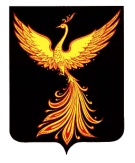 АДМИНИСТРАЦИЯПАЛЕХСКОГО МУНИЦИПАЛЬНОГО РАЙОНААДМИНИСТРАЦИЯПАЛЕХСКОГО МУНИЦИПАЛЬНОГО РАЙОНААДМИНИСТРАЦИЯПАЛЕХСКОГО МУНИЦИПАЛЬНОГО РАЙОНАПОСТАНОВЛЕНИЕПОСТАНОВЛЕНИЕПОСТАНОВЛЕНИЕОт____________    № _______-пОб утверждении «Об утверждении положения о составе, порядке подготовки генеральных планов Палехского городского и сельских поселений, входящих в состав Палехского муниципального района, о порядке подготовки и внесения изменений в такие планы, а также о составе и порядке подготовки планов их реализации»  В соответствии с Градостроительным кодексом Российской Федерации, в целях реализации положений Федерального закона от 06.10.2003 № 131-ФЗ «Об общих принципах организации местного самоуправления в Российской Федерации», в соответствии с законодательством Российской Федерации, Ивановской области и нормативными правовыми актами Палехского муниципального района, Уставом Палехского муниципального района, администрация Палехского муниципального района п о с т а н о в л я е т:1. Утвердить положения о составе, порядке подготовки генеральных планов Палехского городского и сельских поселений, входящих в состав Палехского муниципального района, о порядке подготовки и внесения изменений в такие планы, а также о составе и порядке подготовки планов их реализации согласно приложению к настоящему постановлению.2. Контроль за исполнением настоящего постановления возложить на  первого заместителя Главы администрации Палехского муниципального района С.И. Кузнецову.3. Разместить настоящее постановление на «Официальном сайте администрации Палехского муниципального района» и опубликовать в информационном бюллетене органов местного самоуправления Палехского муниципального района.Первый заместитель главы администрации Палехскогомуниципального района,исполняющий полномочия ГлавыПалехского муниципального района                                      Кузнецова С.И.                                                                                                                                                                                                                                                                   1 –  в дело                                                                                                                                                                                                                                                 2- УМХ                                                                                                                                                                                                                                                                                                                                                                                                                                                    3–  экз.          ЛИСТ СОГЛАСОВАНИЯ ПРОЕКТА ПОСТАНОВЛЕНИЯ И РАСПОРЯЖЕНИЯ АДМИНИСТРАЦИИНазвание проекта постановления, распоряжения администрации Палехского муниципального районаОб утверждении «Об утверждении положения о составе, порядке подготовки генеральных планов Палехского городского и сельских поселений, входящих в состав Палехского муниципального района, о порядке подготовки и внесения изменений в такие планы, а также о составе и порядке подготовки планов их реализации»  __________________________________________________________________________________Проект постановления, распоряжения администрации Палехского муниципального района вносит                                                                          Начальник УМХ Марычев С.Н._________________________наименование отдела, органа, Ф.И.О. исполнителяВ связи с чем вносится проект____________________________________________________________в соответствии с решением вышестоящих организаций, в порядке контроля, текущие вопросы и т. д.Разработчик проекта:_                                                       Старший инспектор УМХ  Поздышов М.И.___________________                               должность  Ф.И.О. разработчикаПроект согласован:Главный специалист организационно-правового управления администрацииПалехского муниципального район